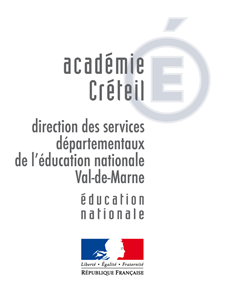 REGISTRE DE SANTE ET SECURITEAU TRAVAILECOLE :VILLE :Chaque personne a la possibilité d’inscrire sur ce registre toutes les observations et toutes les suggestions qu’il juge opportun de formuler dans le domaine de l’hygiène et de la sécurité et des conditions de travail.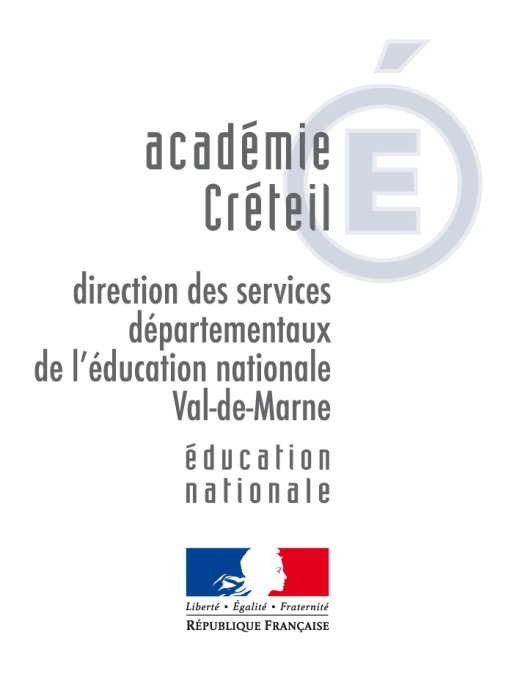 Obligations réglementaires concernant le registre santé et sécurité au travail Extrait de la circulaire 33612 FP du 9 août 2011, prise en application du décret 82-453 modifié par le décret 2011-774 du 28 juin 2011 et intitulés : « Hygiène, Sécurité du Travail ainsi qu’à la prévention médicale dans la Fonction Publique » « En application de cette disposition, un registre de santé et sécurité, facilement accessible au personnel durant leurs horaires de travail et dont la localisation doit être portée à la connaissance des agents par tous moyens (notamment par voie d’affichage), doit être ouvert dans chaque service entrant dans le champ d'application du décret, quels que soient ses effectifs. Il est tenu par les assistants ou conseillers de prévention. Chaque agent a la possibilité d'inscrire sur ce registre toutes les observations et toutes les suggestions qu'il juge opportun de formuler dans le domaine de la prévention des risques professionnels et l’amélioration des conditions de travail. Dans les services qui accueillent du public, un registre de santé et de sécurité, doit également être mis à la disposition des usagers. Ces derniers doivent être clairement informés de l'existence d'un tel registre. Le registre destiné au public peut être différent de celui destiné au recueil des observations des agents… »Prénom et NOM de l’Assistant de prévention de circonscription : ….. ……………………………………………………………………………..Coordonnées : ………………………………………………………………FICHE N°FICHE D’OBSERVATION D’UN RISQUE - ANLYSE – SOLUTIONDate :Lieux de l’observation :Observation relevée ou problème posé :Proposition de solutions ou suggestions :Autres informations si nécessaires :Coordonnées de la personne qui a rempli cette fiche : Prénom et NOM : Mme ou M ............................................................................................................. en qualité ou fonction de : .............................................................................................. Signature : … 
Les suites données pour RESOUDRE LE PROBLEME DateLe directeur notera ici un résumé des suites données : FICHE N°FICHE D’OBSERVATION D’UN RISQUE - ANLYSE – SOLUTIONDate :Lieux de l’observation :Observation relevée ou problème posé :Proposition de solutions ou suggestions :Autres informations si nécessaires :Coordonnées de la personne qui a rempli cette fiche : Prénom et NOM : Mme ou M ............................................................................................................. en qualité ou fonction de : .............................................................................................. Signature : … 
Les suites données pour RESOUDRE LE PROBLEME DateLe directeur notera ici un résumé des suites données : FICHE N°FICHE D’OBSERVATION D’UN RISQUE - ANLYSE – SOLUTIONDate :Lieux de l’observation :Observation relevée ou problème posé :Proposition de solutions ou suggestions :Autres informations si nécessaires :Coordonnées de la personne qui a rempli cette fiche : Prénom et NOM : Mme ou M ............................................................................................................. en qualité ou fonction de : .............................................................................................. Signature : … 
Les suites données pour RESOUDRE LE PROBLEME DateLe directeur notera ici un résumé des suites données : FICHE N°FICHE D’OBSERVATION D’UN RISQUE - ANLYSE – SOLUTIONDate :Lieux de l’observation :Observation relevée ou problème posé :Proposition de solutions ou suggestions :Autres informations si nécessaires :Coordonnées de la personne qui a rempli cette fiche : Prénom et NOM : Mme ou M ............................................................................................................. en qualité ou fonction de : .............................................................................................. Signature : … 
Les suites données pour RESOUDRE LE PROBLEME DateLe directeur notera ici un résumé des suites données : 